REQUERIMENTO Nº 628/2018Requer informações da Administração Municipal sobre agentes de saúde escolar neste município.               Considerando que munícipes procuram este vereador questionando  quanto os agentes de saúde escolar do nosso município;              Considerando as prerrogativas deste Poder Legislativo, cujas atribuições de fiscalização constituem obrigação;              Considerando a relevância do assunto e nossa absoluta responsabilidade com os atos públicos;             O requerimento é uma propositura que esclarece os fatos e para que o vereador possa entender melhor a questão e informar a população.              Considerando que a Constituição Federal em seu inciso XXXIII, do artigo 5º, dispõe que, “todos têm o direito a receber dos órgãos públicos informações de seu interesse particular, ou de interesse coletivo ou geral, que serão prestadas no prazo da lei, sob pena de responsabilidade, ressalvadas aquelas cujo sigilo seja imprescindível à segurança da sociedade e do Estado”, e sob o tema, que o Supremo Tribunal Federal, no RE 865401, em decisão de repercussão geral, decidiu que: “o fato é que o controle da Administração Pública pelo parlamentar e pelo legislativo ... ou tornar mais eficiente os controles não podem ser tolhidos, muito menos com a imposição de restrições a direitos fundamentais não autorizadas pela Constituição Federal”.  REQUEIRO que, nos termos do Art. 107, Inciso VIII, do Regimento Interno da Câmara de Santa Barbara d´Oeste, seja oficializado á Prefeitura Municipal de Santa Barbara d´Oeste, situada na Avenida Monte Castelo nº 1000, na cidade Santa Barbara d´Oeste, para que encaminhe a esta Casa de Leis as seguintes informações:1 – Quantos agentes de saúde escolar temos no município?2 – Quais escolas prestam atendimento?3 – Como é o procedimento para atendimento?4 – Quantos atendimentos foram realizados em 2017? (Citar mês a mês).5 - Quantos atendimentos foram realizados em 2018 (Citar mês a mês)?6 – outras informações que julgarem necessárias.Adendo: Os questionamentos aqui realizados estão sendo colocados da forma mais didática possível, portanto, requeiro, como forma de respeito ao Poder Legislativo, que as respostas também sejam claras, didáticas e completas.                                   Plenário “Dr. Tancredo Neves”, 07 de maio de 2018.                                                               Paulo Cesar Monaro                                                                   Paulo Monaro                                                     -Vereador Líder Solidariedade-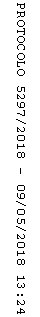 